МУНИЦИПАЛЬНОЕ БЮДЖЕТНОЕ ДОШКОЛЬНОЕ ОБРАЗОВАТЕЛЬНОЕ  
УЧРЕЖДЕНИЕ «ДЕТСКИЙ САД №23 ст. АРХОНСКАЯ» 
  МО – ПРИГОРОДНЫЙ РАЙОН РСО – АЛАНИЯ                         363120,ст. Архонская, ул. Ворошилова, 448 (867 39) 3 12 79, e-mail:tchernitzkaja.ds23@yandex.ruКонсультация для родителей «Пальчиковые игры в развитии речи детей раннего дошкольного возраста»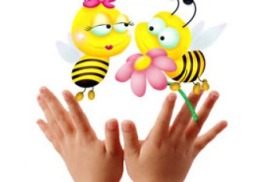 Подготовила Цыбань О.П.Игры с пальчиками –  стимулируют не только развитие речи и мелкой моторики, но и радость от общения взрослого и ребенка. Когда мама берет малыша для пальчиковой игры на руки, сажает на колени, трогает и поглаживает его ладошку, раскачивает, щекочет, похлопывает, ребенок получает положительные эмоции и впечатления так необходимые для всестороннего развития. Пальчиковые игры помогают налаживать  общение на уровне соприкосновения, эмоций, непосредственного контакта со взрослым. Отмечено и развивающее значение пальчиковых игр и упражнений, потому что способствуют развитию  мелкой моторики рук и речи.Занимаясь изучением мозга и психики детей, ученые отметили  стимулирующее значение функции руки. Рекомендуют стимулировать речевое развитие тренировкой движений пальцев рук. Развитие рук находится в тесной связи с развитием мышления и речи ребенка.Один из показателей интеллектуального развития и готовности к обучению в школе - уровень развития мелкой моторики и координации движений рук. Речевое развитие находится в пределах нормы, если развитие движений пальцев рук соответствует возрасту. Речевое развитие задерживается, если же развитие отстает. Для этого и необходимы пальчиковые игры и упражнения. Они помогут укрепить руки малыша, развить согласованные движения рук.Пальчиковые игры – это инсценировка стихов и потешек, рифмованных историй, сказок при помощи пальцев. Благодаря таким играм ребенок развивает мелкую моторику. Это стимулирует развитие речевых центров. Ребенок учится сосредотачиваться и концентрировать внимание. Пальчиковые игры проводятся с детьми от полугода. Интерес к ним сохраняется до пяти лет. Малыши выполняют движения одной рукой, дети среднего и старшего дошкольного возраста задействуют все пальцы. Развитие мелкой моторики рук и органов речи способствую формированию правильного произношения, помогают избавиться от монотонности речи, учит соблюдать речевые паузы, снижает психическое напряжение.В последнее десятилетие уровень речевого развития детей снизился. Это происходит из-за того, что родители меньше стали говорить с детьми из-за занятости на работе. Дети больше проводят времени за телевизором или компьютером, поэтому меньше говорят. Современные игрушки и вещи устроены максимально удобно, поэтому дети почти ничего не делают руками, что не эффективно для развития моторики.Пальчиковые игры были издавна распространены у разных народов. В Китае используют упражнения с каменными и металлическими шарами. В Японии – упражнения для ладоней и пальцев с грецкими орехами. В России с малолетства учили играть в «Ладушки», «Сорока- белобока», «Коза рогатая». Сегодня специалисты возрождают старые игры и придумываю новые.Необходимо, чтобы любая пальчиковая игра проходила весело. Если дети с помощью родителей или воспитателя уже в младшем дошкольном возрасте научатся веселиться, обретут бодрость и хороший настрой, это усилит их способность получать удовольствие от жизни в будущем. Кроме этого, пальчиковые игры дарят детям здоровье, так как в процессе игры происходит воздействие на кожные покровы рук, где расположено множество точек, связанных с органами.Цель пальчиковых игр - воздействие на умственное развитие ребенка посредствам переключения внимания, улучшения координации и развитие мелкой моторики. При повторении текста потешек и стихотворений и  одновременном движении пальцами у детей формируется правильное звукопроизношение, умение быстро и четко говорить, совершенствуется память, способность согласовывать движения и речь.Пальчиковые игры разнообразны по содержанию. Они разделены на группы:- Игры- манипуляции. Упражнения из этой группы ребенок может выполнять самостоятельно или с помощью взрослого. В каждом пальчике дети видят какой-то образ. «Пальчик – мальчик, где ты был?», «Этот пальчик хочет спать», «Этот пальчик дедушка».- Сюжетно-пальчиковые упражнения. Это упражнения, которые позволяют детям изображать предметы мебели, животных, птиц, насекомых, растений. «Пальчики здороваются», «Распускается цветок».- Пальчиковые упражнения в сочетании со звуковой гимнастикой.- Пальчиковые упражнения в сочетании с самомассажем кистей и пальцев рук. В упражнении используются традиционные для массажа поглаживания, растирания и т.д.Выделяют так же этапы разучивания игр:1.     Сначала взрослый показывает игру сам.2.     Манипулируя пальцами и ручкой ребенка, взрослый показывает игру.3.     Взрослый проговаривает текст, ребенок выполняют движения одновременно с взрослым.4.     Ребенок выполняет движения с необходимой помощью взрослого, который произносит текст.5.     Ребенок выполняет движения и проговаривает текст с помощью и подсказкой взрослого.Пальчиковые игры и упражнения уникальны, как средство для развития мелкой моторики и речи ребенка. Нужно научиться смотреть и видеть, слушать и слышать, то есть перерабатывать, осмыслять информацию, получаемую из окружающего мира, для того чтобы научиться мыслить и говорить. Когда малыш накопит собственные впечатления и словарь, тогда и заговорит. С этого дня речь станет для него полноценным средством общения. Для этого потребуются разные игрушки, пособия, книжки, а также игры с пальчиками. 